KLAGESKJEMANavn:      Dato:      Hva gjelder klagen:     Beskrivelse:      Dato:     Signatur:      Utfylt skjema leveres skolens resepsjon for arkivering.Informasjon og rutine for klage fra foresatte og elever § 27 i Forskrift om miljørettet helsevern beskriver elever og foresattes klageadgang. Hva kan det klages på: StandpunktkarakterEksamenskarakter (eget skjema)Ordens- og oppførselskarakterDet fysiske miljøetManglende tilpasset opplæringEnkeltvedtak om spesialundervisningManglende elevmedvirkningPsykososiale forhold (NB – egen rutine for trygt og godt skolemiljø § 9A)Hvor skal klagen leveres: Ved forhold som omhandler skolen, skal klagen leveres i ekspedisjonen.Hvem behandler klagen: Erklæring om klage på et vedtak skal ifølge forvaltningsloven § 32 fremsettes for det forvaltningsorganet som har truffet vedtaket. 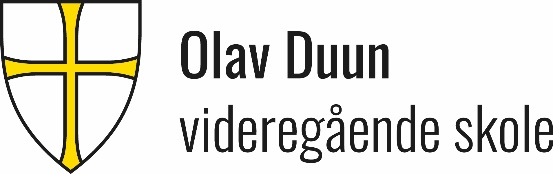 KlageskjemaKlageskjemaDato:Revisjon nr.Godkjent av: KlageKlageRutineDato: 14.05.2019Revisjon nr.Godkjent av: Rektor